Lien et ressources AP – Fractions et nombres décimauxDia 4 Une analyse très poussée des performances des élèves et des erreurs récurrentes dans un article de J. Bolon du grand Nhttp://www-irem.ujf-grenoble.fr/revues/revue_n/fic/52/52n6.pdfDia 37Doc ressource « le calcul en ligne au cycle 3http://cache.media.eduscol.education.fr/file/Nombres_et_calculs/00/2/RA_16_C3_MATH_calcul_ligne_c3_N.D_601002.pdfLien vers l’exercice d’application partage de pommeshttp://pepit.be/exercices/primaire3/mathematiques/fractionspom2/FRACAS01.htmlDia 39Doc ressource « le calcul en ligne au cycle 3 »http://cache.media.eduscol.education.fr/file/Nombres_et_calculs/00/2/RA_16_C3_MATH_calcul_ligne_c3_N.D_601002.pdfLien vers l’annexe 2 document ressourcehttp://cache.media.education.gouv.fr/file/Fractions_et_decimaux/41/8/RA16_C3_MATH_frac_dec_annexe_2_673418.pdfDes ressources en ligne pour le calcul mentalLe site belge « pepit.be » très bien fait…Ou une recommandation de sites très pertinents et robustes didactiquement proposée par l’Académie de Nancy-Metz :http://www4.ac-nancy-metz.fr/tice57/spip.php?article15ou http://www.logicieleducatif.fr/ Dia 41 Lien vers l’annexe 4 des docs ressource : http://cache.media.education.gouv.fr/file/Fractions_et_decimaux/42/2/RA16_C3_MATH_frac_dec_annexe_4_673422.pdfDeux vidéos qui illustrent la procédure « glisse nombre » :http://ekladata.com/GnzguEnniXV9F5OYGUqQsvGrrWs/multiplierpar10.avi http://ekladata.com/e5HO5rJAVOT45BUQVuUznUcdtao/diviserpar10.avi Dia 42Lien vers l’annexe 5 des docs ressources consacré au guide-âne :http://cache.media.education.gouv.fr/file/Fractions_et_decimaux/42/4/RA16_C3_MATH_frac_dec_annexe_5_673424.pdf Dia 41 / 43 Lien vers l’annexe 1 des docs ressources EDUSCOLhttp://cache.media.education.gouv.fr/file/Fractions_et_decimaux/41/6/RA16_C3_MATH_frac_dec_annexe_1_673416.pdfLien vers appli permettant d’utiliser les réglettes Cuisenairehttp://nrich.maths.org/content/id/4348/cuisenaire.swfDia 44Lien vers l’annexe 1 des docs ressources EDUSCOLhttp://cache.media.education.gouv.fr/file/Fractions_et_decimaux/41/6/RA16_C3_MATH_frac_dec_annexe_1_673416.pdfLien vers l’annexe 4 des docs ressource :http://cache.media.education.gouv.fr/file/Fractions_et_decimaux/41/8/RA16_C3_MATH_frac_dec_annexe_2_673418.pdf Dia 45 Lien vers l’annexe 3 des docs ressource :http://cache.media.education.gouv.fr/file/Fractions_et_decimaux/42/0/RA16_C3_MATH_frac_dec_annexe_3_673420.pdf Dia 47Lien vers l’application « intercalation »http://cmonie.pagesperso-orange.fr/maths/flash/droite_graduee.htm Dia 49 Lien vers un site d’exercices en ligne qui mélangent les différentes tâches (classement, intercalations…) à différents niveaux : (Attention toutefois à la formulation des aides, qui peuvent induire des représentations erronées)http://soutien67.free.fr/math/activites/decimaux/decimaux.htm Dia 52Lien vers un site d’exercices en ligne (calcul, nombres) : Calcul@ticehttp://calculatice.ac-lille.fr/calculatice/spip.php?rubrique2Dia 54Deux vidéos qui illustrent la procédure « glisse nombre »  / multiplier (diviser) par 10, 100, 1000 :http://ekladata.com/GnzguEnniXV9F5OYGUqQsvGrrWs/multiplierpar10.avi http://ekladata.com/e5HO5rJAVOT45BUQVuUznUcdtao/diviserpar10.avi Dia 58Un site riche avec notamment des idées de « cartes d’identité d’un nombre » (en anglais) (à compléter avec les élèves ou pas)http://www.math-salamanders.com/fractions-made-easy.html autres sites intéressants: http://www.mathador.fr/ 		http://www.logicieleducatif.fr/		http://www.multimaths.net/primaths/primaths15.html Bibliographie proposée le soir de l’APHatier ERMEL – Apprentissage numériques et résolution de problèmes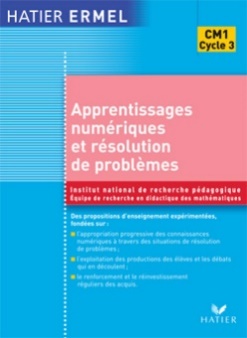 Magnard – tout pour le calcul mental au CM1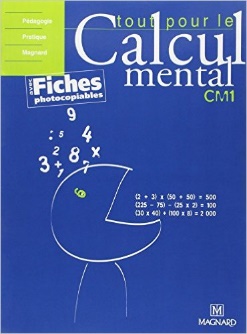 